UNITED STATES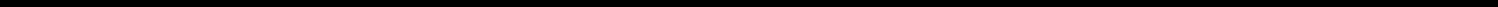 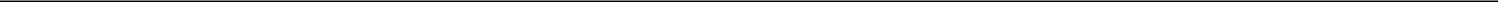 SECURITIES AND EXCHANGE COMMISSIONWashington, D.C. 20549FORM 8-KCURRENT REPORTPursuant to Section 13 OR 15(d) of The Securities Exchange Act of 1934February 23, 2021Date of Report (Date of earliest event reported)TechnipFMC plc(Exact name of registrant as specified in its charter)(Registrant's telephone number, including area code)Not Applicable(Former name or former address, if changed since last report)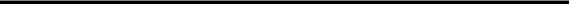 Check the appropriate box below if the Form 8-K filing is intended to simultaneously satisfy the filing obligation of the registrant under any of the following provisions:Written communications pursuant to Rule 425 under the Securities Act (17 CFR 230.425)Soliciting material pursuant to Rule 14a-12 under the Exchange Act (17 CFR 240.14a-12)Pre-commencement communications pursuant to Rule 14d-2(b) under the Exchange Act (17 CFR 240.14d-2(b))Pre-commencement communications pursuant to Rule 13e-4(c) under the Exchange Act (17 CFR 240.13e-4(c))Securities registered pursuant to Section 12(b) of the Act:Securities registered pursuant to Section 12(g) of the Act: None.Indicate by check mark whether the registrant is an emerging growth company as defined in Rule 405 of the Securities Act of 1933 (§230.405 of this chapter) or Rule 12b-2 of the Securities Exchange Act of 1934 (§240.12b-2 of this chapter).Emerging growth company ☐If an emerging growth company, indicate by check mark if the registrant has elected not to use the extended transition period for complying with any new or revised financial accounting standards provided pursuant to Section 13(a) of the Exchange Act. ☐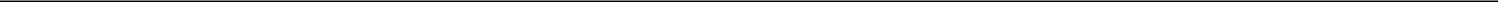 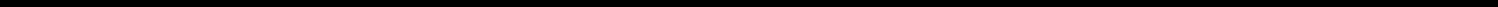 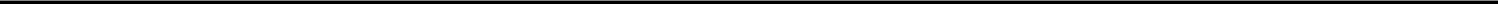 Item 5.02	Departure of Directors or Certain Officers; Election of Directors; Appointment of Certain Officers; Compensatory Arrangements of Certain Officers.On February 23, 2021, upon the recommendation of the Environmental, Social, and Governance Committee (the “Committee”) of the Board of Directors (the “Board”) of TechnipFMC plc (the “Company”), the Board elected Sophie Zurquiyah to the Board and appointed Ms. Zurquiyah to the Audit Committee of the Board, effective April 1, 2021. In connection with the election of Ms. Zurquiyah, effective April 1, 2021, the Board will increase its size from nine to ten directors.For her service, Ms. Zurquiyah will receive compensation commensurate with that received by the Company’s other non-executive directors as disclosed under the caption “Director Compensation” in the Company’s Definitive Proxy Statement, filed with the U.S. Securities and Exchange Commission on March 13, 2020, prorated to reflect her length of service in 2021. Such compensation is in accordance with the Company’s shareholder-approved Director Remuneration Policy.Item 7.01	Regulation FD Disclosure.On March 1, 2021, the Company issued a news release announcing Ms. Zurquiyah’s election to the Board, a copy of which is filed herewith as Exhibit 99.1.The information set forth in this Item 7.01, including Exhibit 99.1, is being furnished and shall not be deemed “filed” for purposes of Section 18 of the Securities Exchange Act of 1934, as amended (the “Exchange Act”), or otherwise subject to the liabilities of that Section. The information in this Item 7.01, including Exhibit 99.1, shall not be deemed incorporated by reference into any filing under the Securities Act of 1933, as amended, or the Exchange Act, except as shall be expressly set forth by specific reference in such a filing.Item 9.01	Financial Statements and Exhibits.ExhibitsExhibit No.	Description of Exhibit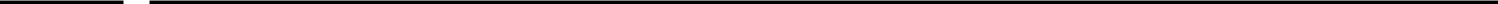 99.1	News Release issued by TechnipFMC plc dated March 1, 2021104	Cover Page Interactive Data File (formatted as Inline XBRL and contained in Exhibit 101)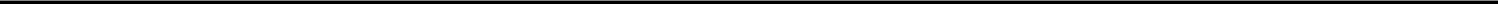 SIGNATURESPursuant to the requirements of the Securities Exchange Act of 1934, the registrant has duly caused this report to be signed on its behalf by the undersigned hereunto duly authorized.TechnipFMC plcBy: /s/ Victoria Lazar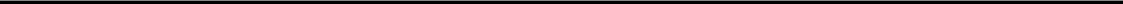 Dated: March 1, 2021	Name: Victoria LazarTitle:  Executive Vice President, Chief Legal Officer, and Secretary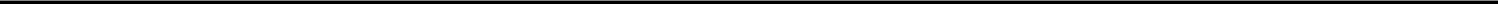 Exhibit 99.1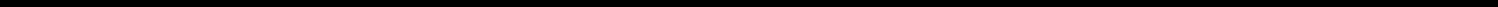 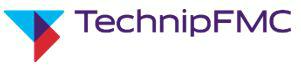 Press ReleaseTechnipFMC appoints Sophie Zurquiyah to its Board of DirectorsLONDON, PARIS, HOUSTON, March 1, 2020 — TechnipFMC (NYSE: FTI) (PARIS: FTI) announces that Sophie Zurquiyah, Chief Executive Officer of CGG S.A., has been appointed to its Board of Directors and Audit Committee, effective April 1, 2021.Doug Pferdehirt, Chairman and CEO of TechnipFMC, stated: “I am delighted to welcome Sophie to the Board. She brings a depth of knowledge to our Board, established over 30 years in our industry. With a background in geophysics, technology, sustainability, and digital transformation, Sophie is a proven global business leader who has experience as an executive and board member with international public companies. Her skillset strengthens our Board of Directors and broadens its understanding and abilities.”About Sophie ZurquiyahMs. Zurquiyah, 54, has served as the Chief Executive Officer at CGG S.A., a global geoscience technology leader, since 2018. Ms. Zurquiyah joined CGG in 2013 and has held a succession of leadership positions, including as Chief Operating Officer and Senior Executive Vice President in charge of the Geology, Geophysics and Reservoir division. Ms. Zurquiyah began her career at Schlumberger in 1991 as a geophysicist and held a variety of executive positions, including Vice President of Technology Sustaining, President, Data and Consulting Services and Chief Information Officer. Ms. Zurquiyah also serves on the Board of Directors of Safran S.A. Ms. Zurquiyah is a graduate of the Ecole Centrale de Paris and holds a Master of Science in Numerical Analysis from the Pierre and Marie Curie University (Paris 6), as well as a Master of Science in Aerospace Engineering from the University of Colorado.Page 1 of 2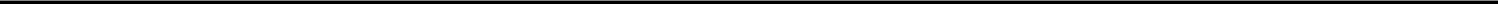 ###About TechnipFMCTechnipFMC is a leading technology provider to the traditional and new energies industries; delivering fully integrated projects, products, and services.With our proprietary technologies and comprehensive solutions, we are transforming our clients’ project economics, helping them unlock new possibilities to develop energy resources while reducing carbon intensity and supporting their energy transition ambitions.Organized in two business segments — Subsea and Surface Technologies — we will continue to advance the industry with our pioneering integrated ecosystems (such as iEPCI™, iFEED™ and iComplete™), technology leadership and digital innovation.Each of our approximately 20,000 employees is driven by a commitment to our clients’ success, and a culture of strong execution, purposeful innovation, and challenging industry conventions.TechnipFMC uses its website as a channel of distribution of material company information. To learn more about how we are driving change in the industry, go to www.TechnipFMC.com and follow us on Twitter @TechnipFMC.United Kingdom001-3798398-1283037(State or other jurisdiction of incorporation)(Commission File Number)(I.R.S. Employer Identification No.)One St. Paul’s ChurchyardLondonUnited KingdomEC4M 8AP(Address of principal executive offices)(Zip Code)+44 203-429-3950Title of Each ClassTrading SymbolName of Each Exchange on Which RegisteredOrdinary shares, $1.00 par value per shareFTINew York Stock ExchangeInvestor relationsMedia relationsMatt SeinsheimerNicola CameronVice President Investor RelationsVice President Corporate CommunicationsTel: +1 281 260 3665Tel: +44 1383 742297Email: Matt SeinsheimerEmail: Nicola CameronJames DavisBrooke RobertsonSenior Manager Investor RelationsPublic Relations DirectorTel: +1 281 260 3665Tel: +1 281 591 4108Email: James DavisEmail: Brooke RobertsonPage 2 of 2